 DECRET 2023/0052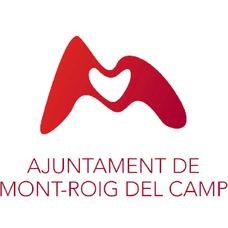 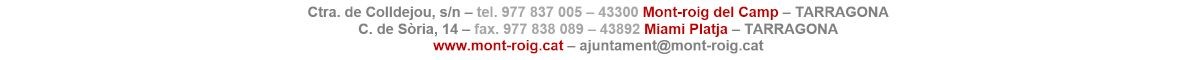 Expedient núm.:Òrgan col·legiat:JDGL/2023/2JUNTA DE GOVERN LOCALDADES DE LA CONVOCATÒRIATipus de convocatòriaOrdinàriaData i hora11 / de gener / 2023 a les 9:45LlocSala de Sessions de l'Ajuntament No admet participació a distànciaASSUMPTES DE LA CONVOCATÒRIAA) Part resolutivaAprovació de l'acta de la sessió de data 4 de gener de 2023. Contractació. Expedient 934/2021. Aprobar la liquidación definitiva de las penalidades propuestas por demora en la ejecución del contrato de obres consistente en la contratación conjunta de los trabajos de redacción del proyecto y ejecución de las obras para dotar de autoconsumo eléctrico mediante placas fotovoltaicas los edificios municipales (IDAE) Afers sobrevinguts B) Activitat de control---C) Precs i preguntes---